Solothurn	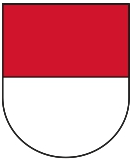 Hauptstadt:	Solothurn		Sprachen: DeutschFläche in km2:	791			Einwohner: 271‘432 Kantonsgrenzen:	Aargau, Basel-Land, Bern, Jura, grenzt an Frankreich
Landschaftscharakter:	Mittelland, Flüsse, Gebirge, Hügel, TälerWirtschaft:	Bosch-Gruppe Schweiz; Werkzeuge, 3‘000 Angestellte, 650 Mio. Umsatz  
Solothurner Spitäler AG; Gesundheit, 2‘843 Angestellte, 461 Mio. Umsatz 
Synthes GmbH; Medizinaltechnik, 1‘500 Angestellte, 3.41 Mrd. UmsatzSehenswürdigkeiten:	Alte Holzbrücke | Verenaschlucht | Naturpark Thal | St. Ursen Cathedrale 
Kloster Mariastein | Ruine Frohburg  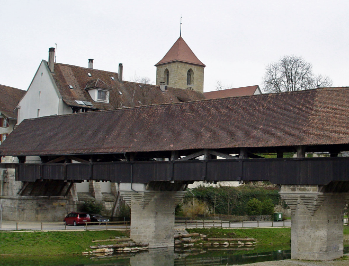 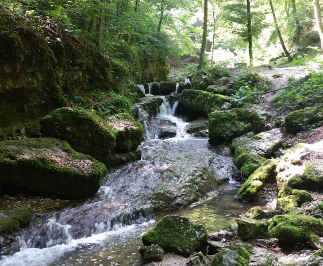 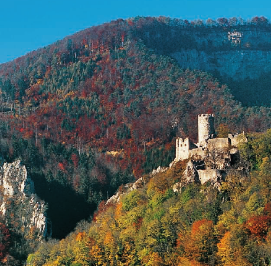 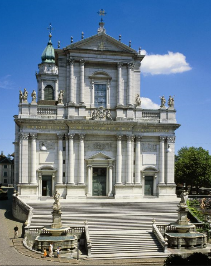 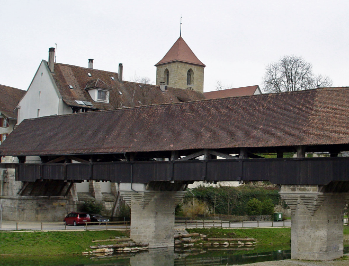 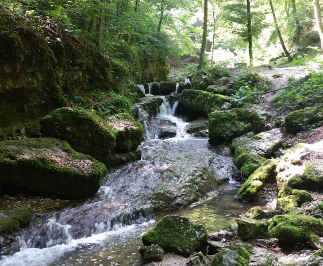 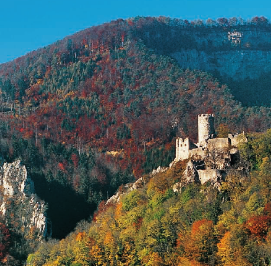 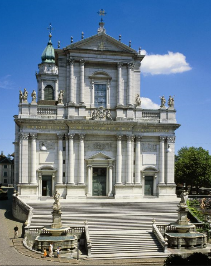 